§1016.  Reports and examinationsThe superintendent may require any financial institution holding company that controls a Maine financial institution to furnish such reports as the superintendent considers appropriate to the proper supervision of such companies.  Unless the superintendent determines otherwise, reports prepared for Federal authorities or, in the case of a foreign bank or foreign bank holding company, reports prepared for the home country regulatory authorities and translated to English may be submitted by such holding company in satisfaction of the requirements of this section.  If such information and reports are inadequate in the superintendent's judgment for that purpose, the superintendent may examine such financial institution holding company and any subsidiary doing business in Maine.  Section 214 applies with respect to any such examination.  [PL 1997, c. 182, Pt. A, §13 (AMD).]SECTION HISTORYPL 1975, c. 500, §1 (NEW). PL 1997, c. 182, §A13 (AMD). The State of Maine claims a copyright in its codified statutes. If you intend to republish this material, we require that you include the following disclaimer in your publication:All copyrights and other rights to statutory text are reserved by the State of Maine. The text included in this publication reflects changes made through the First Regular and First Special Session of the 131st Maine Legislature and is current through November 1. 2023
                    . The text is subject to change without notice. It is a version that has not been officially certified by the Secretary of State. Refer to the Maine Revised Statutes Annotated and supplements for certified text.
                The Office of the Revisor of Statutes also requests that you send us one copy of any statutory publication you may produce. Our goal is not to restrict publishing activity, but to keep track of who is publishing what, to identify any needless duplication and to preserve the State's copyright rights.PLEASE NOTE: The Revisor's Office cannot perform research for or provide legal advice or interpretation of Maine law to the public. If you need legal assistance, please contact a qualified attorney.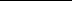 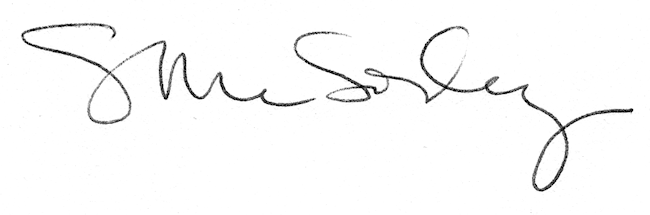 